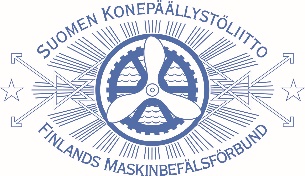 Liikenne- ja viestintäministeriöAsia: Lausunto koskien arviomuistiota luotsauslain muuttamisesta mahdollistaa etäluotsauksen kokeilutSuomen Konepäällystöliitto (SKL) vastustaa luotsauslain muuttamista siten, että etäluotsauksen kokeilut sallittaisiin sekä kokeilujen tekemistä nykyisten väylien ulkopuolella.SKL katsoo, että turvallisin tapa hoitaa luotsaustapahtuma on nykyisen luotsauslain velvoite käyttää aluksilla luotsia.Suomen satamat ja laituripaikat sekä niihin johtavat väylät ovat Suomen geologisen rakenteen johdosta suurimmalta osaltaan hyvin haastavia. Koska aluksia luotsataan ympäri vuoden ja vuorokauden, Suomen sääolosuhteet muodostavat usein haastavia tilanteita navigoinnissa. Talvella jäissä ajaminen luotsaustehtävässä vaatii osaamista ei yksin siksi, että toiminta jäänmurron kanssa on osa luotsaustehtävää. Suomen satamiin tulevien alusten koot ovat kasvaneet ja se muodostaa oman haasteensa, koska hinaajien käytön tarve on kasvanut. Luotsilta vaaditaan myös osaamista yhteistyössä hinaajien kanssa.Suomen meriväylillä ja myös väylien ulkopuolella oman riskinsä aiheuttavat siviiliveneilijät joiden merenkulkutaidot ovat hyvin vaihtelevia ja tämä voi tuoda luotsaukseen nopeita inhimillisiä yllätystekijöitä joita osaavan luotsin tulisi hallita.SKL toteaa, että Suomea ja Suomeen tulevaa tonnistoa suuremmilla volyymeilla toimivissa merenkulkumaissa Norjassa ja Hollannissa on kokeiltu etäluotsausta ja todettu, ettei se ole toteuttamiskelpoinen. SKL ihmettelee, miksi ko. maita haastavimmissa väylä- ja talviolosuhteissa Suomessa olisi ryhdyttävä kokeilemaan etäluotsausta.SKL katsoo, että luotsaustapahtumaan osallistuva osaava henkilöstö on paras ja turvallisin tapa hoitaa luotsaustoiminta Suomessa. Koska talouden parantuessa alusliikenne Suomen satamiin lisääntyy, tulee luotsaustoimintaa harjoittavan Finnpilot Pilotage Oy:lle turvata riittävät toimintaresurssit ja luotsaustapahtumaan osallistuvan henkilöstön määrä.Suomen KonepäällystöliittoPäivi Saarinenasiamies______________________________________________________________________________Suomen Konepäällystöliitto-	Postiosoite	Postadress	Puhelin/Telefon		Pankki/Bank	Finlands Maskinbefälsförbund-.	Mikonkatu 8 A	Mikaelsgatan 8 A	09-5860 4815		Danske Bank Finnish Engineers’ Association ry	00100 Helsinki	00100 Helsingfors	www.konepaallystoliitto.fi	FI73 8000 1800 1064 38